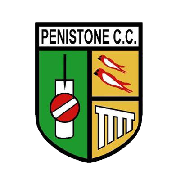 Junior Cricket 2021Penistone Cricket Club would like to invite all children and their families back to the ground this year to enjoy playing cricket. Whether you are a complete beginner, a seasoned pro or a nervous enthusiast, we can offer you a pathway into the game. We are running teams for the following age groups U9/U11/U13/U15. Training is on a Friday evening (6-8pm) and will start as soon as possible after Easter. Fees for the season, covering all training and matches are £50. See Penistone Cricket Club website for details.For younger children, we are an All Stars (5-8 year olds) and Dynamos (8-11 year olds) Centre. For more information and to sign up to one of these schemes, go on the following website.ecb.clubspark.uk/allstars/SearchResultsIn addition, we are running training sessions on Friday evenings, just for girls aged 8-11. Girls can access this by joining Dynamos or joining Penistone Cricket Club.Bring your children to play cricket every Friday evening and enjoy our lovely ground and a drink at the bar. BBQ available some Fridays. After a year in lockdown, what could sound better!!We look forward to seeing you all.